ФЕДЕРАЛЬНАЯ АНТИМОНОПОЛЬНАЯ СЛУЖБАУправление по Кировской области 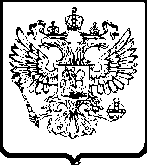 610020 г. Киров, ул.К.Либкнехта, 55«15 » апреля  2014 г.                                                     П Р Е Д П И С А Н И Е№40/05-14Комиссия  Управления Федеральной антимонопольной службы по Кировской области по рассмотрению жалоб в порядке, предусмотренном ст.18.1 Федерального Закона  от 26.07.2006г. № 135-ФЗ «О защите конкуренции» в составе:Молчанова А.В. – руководителя УФАС по Кировской области;Кузнецовой А.М. – главного специалиста-эксперта отдела КОВ Кировского УФАС;Гуляева Ю.В. - ведущего специалиста-эксперта отдела КОВ Кировского УФАС;на основании решения от 15.04.2014 года по делу №40/05-14 о нарушении части 2 статьи 17 Федерального закона от 26.07.2006 №135-ФЗ «О защите конкуренции» ТУ Росимущества в Кировской области (610000, Кировская область, ул. Ленина, 80а), ПРЕДПИСЫВАЕТ:ТУ Росимущества в Кировской области (610000, Кировская область, ул. Ленина, 80а)  до 19.04.14 г. внести изменения в информационное сообщение об аукционе по продаже древесины извещение №280314/0012344/01 Лот № 1, в части установления требования к участникам аукциона, не предусмотренного законодательством Российской Федерации о подаче ценового предложения в момент подачи заявки на участие в аукционе.ТУ Росимущества в Кировской области (610000, Кировская область, ул. Ленина, 80а) в срок до 25.04.2014г. представить в Управление ФАС России по Кировской области подтверждение исполнения настоящего предписания в письменном виде.     Председатель комиссии  					         		    А.В. Молчанов Члены комиссии  								   А.М. Кузнецова    Ю.В. ГуляевПредписание может быть обжаловано в течение трех месяцев со дня его выдачи.Примечание. За невыполнение в установленный срок законного предписания антимонопольного органа статьей 19.5 Кодекса Российской Федерации об административных правонарушениях установлена административная ответственность.